CẢNH ĐỨC TRUYỀN ĐĂNG LỤCQUYỂN 7Thieàn sö Hoaøi Nhöôïng trong ñôøi thöù 2 coù 45 vò. Ñeä töû noái phaùp Maõ Toå (18 vò coù Ngöõ luïc)Thieàn sö Toång AÁn ôû nuùi Tam Giaùc Ñaøm ChaâuThieàn sö Baûo Vaân ôû nuùi Loã Toå Trì ChaâuThieàn sö Thöôøng Höng ôû Laëc Ñaøm Hoàng ChaâuThieàn sö Trí Taïng ôû Taây Ñöôøng Kieàn ChaâuThieàn sö Hoaøi Uaån ôû chuøa Chöông Kính Kinh TrieäuThieàn sö Minh Trieát ôû Baùch Nham Ñònh Chaâu.Thieàn sö Ñaïi Nghóa ôû Nga Hoà Tín ChaâuThieàn sö Töï Taïi ôû nuùi Phuïc NgöuThieàn sö Baûo Tích ôû Baøn Sôn U ChaâuThieàn sö Thaùi Duïc ôû nuùi Phuø Dung Tyø laêngThieàn sö Baûo Trieät ôû nuùi Ma Coác Boà ChaâuThieàn sö Teà An ôû Dieâm Quan Haøng ChaâuThieàn sö Linh Maëc ôû nuùi Nguõ Tieát Vuï chaâuThieàn sö Phaùp Thöôøng ôû nuùi Ñaïi Mai Minh ChaâuThieàn sö Duy Khoan ôû Ñieån Thieän Kinh TrieäuThieàn sö ôû Nhö Hoäi Hoà NamThieàn sö Voâ Ñaúng ôû Ngaïc ChaâuThieàn sö Trí Thöôøng ôû Chuøa Quy Toâng Loâ SônThieàn sö Thanh Haï ôû nuùi Chöõ Kính Thieàu ChaâuThieàn sö Duy Kieán ôû nuùi Töû AÂmThieàn sö Hoàng Dueä ôû Phong SônThieàn sö Thaàn Ngoaïn ôû Luyeän Sôn,Thieàn sö Ñaïo Vieân ôû Quaät SônThieàn sö Ngoïc Ñaøi ôû Duy NhieânThieàn sö Ñaøm Kyù ôû Khoâi Sôn-Trì ChaâuThieàn sö baûo Tích ôû Kinh Chaâu chuøa TaâmThieàn sö Phaùp Taïng ôû Phuû Haø TrungThieàn sö Löông Taân ôû chuøa Töø Bi Haùn NamThieàn sö suøng ôû Phuû Kinh trieäuThieàn sö Nam Nhaïc ôû Trí ChaâuThieàn sö Phaùp Tuyeàn ôû Baïch HoåThieàn sö Duy Tröïc ôû Kim QuaätThieàn sö Thöôøng Trieät ôû Baùch Nham Thai ChaâuThieàn sö ôû Huy Caøn NguyeânThieàn sö ôû Ñaïo Nham Teà ChaâuThieàn sö Thöôøng Kieân ôû Töông ChaâuThieàn sö Tònh Toâng ôû Vaân ThuûyThieàn sö Baûo Trinh ôû Kinh NamThieàn sö Linh Thoan ôû Chuøa Vónh Thaùi-Kinh ChaâuThieàn sö Vieân Söôùng ôû nuùi Long Nha Ñaøm ChaâuThieàn sö Ñaïo Phöông ôû Song Laõnh Hoàng ChaâuThieàn sö Tu Quaûng ôû nuùi La PhuøThieàn sö Ñònh Khaùnh ôû Hieän SônThieàn sö Duy kieán ôû Ñoäng Tuyeàn Vieät ChaâuThieàn sö Phoå Maõn ôû Quang Minh(27 vò treân ñaây khoâng coù cô duyeân-ngöõ cuù khoâng ghi luïc).* Ñeä töû noái phaùp ñôøi thöù 2 cuûa Thieàn sö Hoaøi NhöôïngThieàn sö Toång AÁn ôû nuùi Tam Giaùc, Ñaøm Chaâu.Coù vò Taêng hoûi theá naøo laø Tam baûo. Sö noùi: Luùa neáp ñaäu, thöa raèng: Hoïc troø chaúng hieåu. Sö noùi: Ñaïi chuùng vui veû vaâng laøm. Sö leân Phaùp Ñöôøng noùi neáu luaän vieäc naøy, cheâ boû treân loâng maøy sôùm ñaõ sai laàm. Ma Coác lieàn hoûi cheâ boû treân loâng maøy khoâng caàn noùi theá naøo laø vieäc naøy? Sö noùi sai laàm. Ma Coác beøn keùo thieàn saøng leân. Sö lieàn ñaùnh Ma Coác khoâng noùi gì.Thieàn sö Baûo Vaân ôû nuùi Loã Toå, Trì Chaâu.Hoûi: Theá naøo laø Thaày chö Phaät? Sö noùi: Treân ñaàu coù muõ baùu thì khoâng phaûi vò Taêng hoûi theá naøo laø phaûi. Sö noùi: Treân ñaàu khoâng coù muõ baùu. Ñoäng Sôn ñeán tham leã, laïy xong ñöùng haàu 1 beân, chuùt sau lieàn lui ra. Roài laïi vaøo. Sö hoûi: Vì sao, vì sao Theá? Ñoäng Sôn noùi raát coù vò khoâng chòu. Sö noùi laøm sao tin lôøi luaän cuûa oâng. Ñoäng Sôn beøn ôû haàu sö maáy thaùng. Coù vò Taêng hoûi: Theá naøo laø noùi chaúng noùi? Sö hoûi mieäng oâng ôû ñaâu. Vò Taêng noùi khoâng coù mieäng. Sö hoûi laáy gì aên côm? Vò Taêng khoâng ñaùp ñöôïc. (Ñoäng Sôn ñaùp thay: Noù khoâng ñoùi, aên côm laøm gì). Bình thöôøng luùc thaáy vò Taêng ñeán Sö xoay maët vaøo vaùch, Nam Tuyeàn nghevieäc beøn noùi: Toâi thì bình thöôøng höôùng veà vò Taêng maø noùi, höôùng veà Phaät chöa ra ñôøi maø hieåu laáy, coøn chaúng ñöôïc 1 caùi hay nöûa caùi oâng aáy vì sao maø boû xa naêm thaùng theo con löøa?Thieàn sö Thöôøng Höng ôû laëc Ñaøm, thuoäc Hoàng Chaâu.Coù vò Taêng hoûi: Theá naøo laø khaùch moân haï cuûa Taøo Kheâ. Sö noùi veà phía Nam ñeán Yeân. Vò Taêng noùi ñeå töû khoâng hieåu. Sö noùi nuoâi Vuõ haàu gioù thu. Vò Taêng hoûi: Theá naøo laø vieäc cuoái cuøng cuûa Toâng thöøa. Sö noùi: Möa thu coû rôøi ra. Laïi Nam Tuyeàn ñích thaân ñeán gaëp Sö xoay maët vaøo vaùch lieàn voã löng Sö. Sö hoûi: OÂng laø ai? Ñaùp: Phoå Nguyeän. Sö hoûi laø sao? Ñaùp: Taàm thöôøng. Sö noùi: Sao OÂng nhieàu chuyeän.Thieàn sö Trí Taïng ôû truï taây Ñöôøng, Kieàn Chaâu.Sö ngöôøi ôû Kieàn Hoùa, hoï Lieâu. 8 tuoåi theo thaày, 25 tuoåi thoï cuï tuùc giôùi. Coù thaày töôùng xem thaáy bieåu hieäu khaùc thöôøng baûo raèng: Thaày coát khí phi phaøm thöôøng phuï giuùp Phaùp Vöông. Sö beøn ñeán nuùi Phaät tích tham leã Sö ñaïi tòch, cuøng laø baïn hoïc vôùi Thieàn sö Hoaøi Haûi ôû Baùch Tröôïng, ñeàu ñöôïc aán kyù. Moät hoâm Ñaïi tòch sai Sö ñeán Tröôøng An ñöa thö cho Quoác Sö Trung. Quoác Sö hoûi: Thaày oâng noùi phaùp gì? Sö töø Ñoâng ñi qua Taây maø ñöùng. Quoác Sö noùi: Chæ rieâng coù caùi ñoù thoâi aø? Sö laïi qua Ñoâng maø ñöùng. Quoác Sö hoûi: Caùi ñoù laø cuûa Maõ Sö, Nhaân giaû laøm gì? Sö noùi: Sôùm gioáng Hoøa thöôïng thoâi. Laïi sai ñöa thö ñeán Kính Sôn vaø Quoác Nhaát Thieàn sö ôû thuoäc doøng ñeä töû noái phaùp phaùp cuûa Lieân Sö, xin Ñaïi Tòch veà phuû maø hoaèng hoùa. Sö trôû veà quaän thì ñöôïc Ñaïi tòch trao cho y ca sa khieán ngöôøi hoïc gaàn guõi Coù vò Taêng hoûi Maõ Toå xin Hoøa thöôïng lìa 4 cuù döùt traêm loãi, chæ thaúng cho con yù Taây Truùc ñeán? Toå noùi: Ta hoâm nay khoâng taâm tình, oâng ñi hoûi Trí Taïng. Vò Taêng aáy beøn ñeán hoûi Sö. Sö noùi sao oâng khoâng hoûi Hoøa thöôïng. Vò Taêng noùi Hoøa thöôïng baûo toâi ñeán hoûi Thöôïng toïa. Sö laáy tay sôø ñaàu baûo: Hoâm nay ñaàu ñau (nhöùt ñaàu), oâng ñeán hoûi Haûi Sö huynh. Vò Taêng ñeán hoûi Haûi (Baùch Tröôïng), haûi noùi toâi tôùi ñaây chaúng hieåu. Vò Taêng beøn ñem caâu hoûi (caâu chuyeän) hoûi Maõ Toå, toå noùi: Taïng ñaàu traéng, Haûi ñaàu ñen. Maõ Toå 1 hoâm hoûi Sö raèng: Sao oâng chaúng xem kinh. Sö hoûi kinh haù khaùc chaêng? Toå noùi tuy nhieân Theá, oâng veà sau vì vò cuõng phaûi ñöôïc. Ñaùp: Trí Taïng con bònh nghó töï nuoâi, daùm noùi vì vò. Toå noùi: OÂng cuoái Naêm phaûi höng thònh ôû ñôøi. Maõ Toå tòch roài, Naêm Ñöôøng Trinh Quaùn 7 Sö ñöôïc chuùng xin môû Phaùp ñöôøng. Lyù Thöôïng Thö Cao töøng hoûi vò Taêng: Maõ Ñaïi sö coù noùi giaùo gì? Vò Taêng ñaùp: Ñaïi sö hoaëc noùi töùc taâm töùc Phaät hoaëc noùi phi (chaúng) taâm phi (chaúng) Phaät. Lyù noùi ñeàu loãi ôû 1 beân. Lyù ñeán hoûi Maõ Ñaïi sö coù noùi giaùo gì. Sö goïi Cao! Cao daï. Sö noùi troáng söøng ñoäng! Cheá KhoângThieàn sö ôû baûo Sö maët trôøi moïc saùng sôùm. Sö noùi: Ñuùng luùc. Sö ôû Taây Ñöôøng. Sau coù 1 Tuïc só ñeán hoûi: Coù thieân ñöôøng ñeä nhaát chaêng? Sö noùi: Coù. Hoûi coù Phaät phaùp vò Taêng Baûo chaêng? Sö ñaùp: Coù. Laïi coù nhieàu vò ñeán hoûi ñeàu ñaùp coù. Hoûi Hoøa thöôïng noùi chaúng laàm chöù? Sö hoûi: OÂng coù töøng hoûi caùc toân tuùc chaêng. Ñaùp: Con töøng ñeán hoûi Kính Sôn Hoøa thöôïng. Sö hoûi Kính Sôn noùi vôùi oâng theá naøo? Ñaùp: Ngaøi noùi taát caû ñeàu khoâng. Sö hoûi: OÂng coù vôï chaêng? Ñaùp: Coù. Sö hoûi Kính Sôn Hoøa thöôïng coù vôï chaêng? Ñaùp: Khoâng. Sö noùi: Hoøa thöôïng Kính Sôn ôû noùi khoâng laø ñuùng. Tuïc só laïy taï maø lui. Ngaøy moàng 8 thaùng 4 Naêm Nguyeân Hoøa 9 thì Sö tòch thoï 80 tuoåi, laïp 55. Vua Hieán Toâng ban Thuïy laø Ñaïi tuyeân giaùo Thieàn sö ôû, thaùp hieäu Nguyeân Hoøa chöùng chaân. Ñeán ñôøi vua Muïc Toâng laïi ban Thuïy laø Ñaïi Giaùc Thieàn sö ôû.Thieàn sö Hoaøi Vaån ôû chuøa Chöông Kính phuû Kinh Trieäu.Sö vò Ñoàng An ôû Tuyeàn Chaâu, hoï Taï, ñöôïc Ñaïi tòch trao taâm aán. Luùc ñaàu ôû Baùch Nham, Ñònh Chaâu, keá ñeán ôû nuùi trung ñieàu. Naêm ñaàu Ñöôøng Nguyeân Hoøa thöù nhaát vua Hieán Toâng ban chieáu môøi Sö ôû chuøa Thöôïng Huyeàn, ngöôøi hoïc tìm ñeán raát ñoâng. Sö leân Phaùp Ñöôøng daïy chuùng raèng: Chí lyù phaûi queân lôøi, ngöôøi ñöông thôøi khoâng bieát, chæ quen theo vieäc khaùc cho laø coâng naêng, maø khoâng bieát töï taùnh voán chaúng phaûi traàn caûnh, ñoù laø moân Ñaïi giaûi thoaùt vi dieäu. Neáu coù soi bieát thì chaúng nhieãm chaúng ngaïi, saùng suoát Theá khoâng heà nghó boû. Töø kieáp xöa ñeán nay chaéc chaén khoâng thay ñoåi, cuõng nhö maët trôøi xa gaàn ñeàu chieáu, tuy ñeán caùc saéc maø khoâng cuøng taát caû hoøa hôïp, ñuoác linh raát saùng khoâng nhôø reøn ñuùc. Vì chaúng hieåu neân chaáp chaët ôû hình töôùng vaät töôïng. Chæ nhö nhaùy (bònh) phaûi voïng khôûi hoa ñoám, uoång coâng cöïc nhoïc nhieàu kieáp. Neáu hay phaûn chieáu (töï xeùt) thì khoâng coù vò thöù 2, moïi haønh ñoäng vieäc laøm ñeàu khoâng thieáu (traùi) thaät töôùng. Coù vò Taêng hoûi taâm phaùp ñeàu maát seõ ñi veà ñaâu? Sö noùi: (?). Thöa: Xin sö khoâng phaûn lôøi noùi. Sö noùi: Töùc khoâng caâu phaûn. Hoøa thöôïng Baùch tröôïng sai 1 vò Taêng ñeán rình ñôïi khi Sö leân Phaùp ñöôøng xong lieàn traûi toïa cuï laïy Sö xong ñöùng daäy caàm chieác haøi laáy vaït aùo lau buïi xong roài ñaïp leân. Sö noùi: Laõo Taêng toäi loãi. Coù ngöôøi hoûi: Toå sö Truyeàn Taâm Ñòa Phaùp Moân laø taâm chaân nhö hay taâm voïng töôûng, laø taâm khoâng phaûi chaân khoâng phaûi voïng hay laø taâm ngoaøi giaùo 3 thöøa rieâng laäp? Sö hoûi: OÂng coù thaáy khoâng tröôùc phaûi chaêng? Ñaùp: Tin bieát luoân ôû tröôùc phaûi maø vò töï khoâng thaáy. Sö noùi: OÂng chôù nhaän aûnh töôïng. Ñaùp: Hoøa thöôïng laøm sao? Sö laáy tay khoaùt khoaùt khoaûng khoâng 3 löôït baûo: Laøm sao laø theá. Sö noùi: OÂng sau hoäi naøy maø ôû laïi ñaây. Coù 1 vò Taêng ñi nhieãu quanh Sö 3 voøng choáng tích tröôïng maøñöùng. Sö noùi ñuùng ñuùng. Vò Taêng aáy beøn ñeán ngaøi Nam Tuyeàn cuõng ñi nhieãu 3 voøng choáng tích tröôïng maø ñöùng. Nam Tuyeàn noùi khoâng ñuùng, khoâng ñuùng. Ñaây laø söùc gío chuyeån thæ chung thaønh hoaïi. Vò Taêng noùi ngaøi Chöông Kính noùi ñuùng, sao Hoøa thöôïng noùi khoâng ñuùng? Nam tuyeàn noùi: Chöông Kính ñuùng ñuùng maø oâng khoâng ñuùng. Coù 1 tieåu Sö ñi haønh cöôùc veà, Sö hoûi oâng rôøi ñaây maáy naêm roài? Ñaùp: Rôøi Hoøa thöôïng tröôùc sau 8 naêm. Sö hoûi: Laøm ñöôïc caùi gì? Tieåu Sö vaïch treân ñaát 1 voøng troøn. Sö noùi chæ coù caùi ñoù thoâi ö? Tieåu Sö lieàn xoùa voøng troøn. Sau leã Sö Taêng hoûi: Trong thaân 4 ñaïi 5 uaån thì caùi gì laø Phaät taùnh xöa nay? Sö beøn goïi teân vò Taêng, vò Taêng daï. Hoài laâu sö baûo: OÂng khoâng coù Phaät taùnh. Naêm Ñöôøng Nguyeân Hoøa 13, ngaøy 22 thaùng 12 sö thò tòch. Döïng thaùp Sö ôû Baù Thuûy vua ban Thuïy laø Ñaïi Giaùc Thieàn sö ôû, thaùp hieäu laø Ñaïi baûo Töôùng.Thieàn sö Minh Trieát ôû Baùch Nham, Ñ nh Chaâu: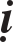 Töøng thaáy Hoøa thöôïng Döôïc Sôn ôû xem kinh, nhaân ñoù noùi raèng: Hoøa thöôïng chôù gaït ngöôøi toát. Döôïc Sôn ñeå kinh xuoáng hoûi: Coøn sôùm hay ñaõ muoän? Sö noùi ñuùng ngoï. Döôïc Sôn noùi cuõng coù vaên thaùi. Sö noùi con cuõng khoâng. Döôïc Sôn noùi Laõo huynh raát thoâng minh. Sö noùi: Con laøm sao, Hoøa thöôïng laøm sao? Döôïc Sôn noùi queø queø, thieáu thieáu traêm xaáu ngaøn vuïng, sao cho qua thôøi.Thieàn sö Ñaïi Nghóa ôû Nga Hoà Tín chaâu.Sö vò tuï Giang, Cuø Chaâu, hoï Töø. Lyù Cao töøng hoûi sö raèng: Ñaïi Bi duøng ngaøn tay ngaøn maét ñeå laøm gì? Sö noùi: Nay vua duøng oâng ñeå laøm gì? Coù 1 vò Taêng xin laøm (boû) thaùp. Lyù Thöôïng Thö hoûi: Trong giaùo chaúng cho ñem thaây ñeå döôùi thaùp thì laøm sao? Vò Taêng khoâng ñaùp ñöôïc beøn ñeán hoûi sö. Sö noùi ñoù laø Ñaïi Xieån Ñeà. Vua Ñöôøng Hieán Toâng môøi Sö vaøo cung ôû ñieän Laân Ñöùc maø nghò luaän. Coù 1 Phaùp sö hoûi: Theá naøo laø töù ñeá? Sö noùi Thaùnh thöôïng 1 Ñeá, 3 Ñeá sao coù. Laïi hoûi: Duïc giôùi khoâng coù thieàn, thieàn ôû saéc giôùi, coõi naøy döïa vaøo ñaâu maø  laäp thieàn.  Sö noùi Phaùp sö chæ bieát duïc giôùi khoâng coù thieàn, maø khoâng bieát thieàn giôùi khoâng coù duïc. Phaùp sö hoûi: Theá naøo laø thieàn? Sö laáy tay ñieåm treân khoâng. Phaùp sö khoâng ñaùp ñöôïc. Vua hoûi: Phaùp sö giaûng voâ cuøng kinh luaän chæ coù 1 ñieåm aáy coøn chaúng laøm sao. Sö lieàn hoûi caùc Thaïc Ñöùc (Cao Ñöùc) raèng: Ñi ñöùng naèm ngoài roát raùo laáy gì laøm Ñaïo? Coù ngöôøi ñaùp: Bieát laø Ñaïo. Sö noùi khoâng theå laáy trí maø bieát, khoâng theå duøng thöùc maø bieát, sao ñöôïc bieát laø Ñaïo. Coù ngöôøi noùi: Khoâng phaân bieät laø Ñaïo. Sö noùi hay kheùo phaân bieät caùc phaùp töôùng, ôû Ñeä nhaát nghóa maø khoâng ñoäng, sao ñöôïc khoâng phaân bieät laø Ñaïo. Coù ngöôøi noùi: 4 Thieàn 8  Ñònhlaø Ñaïo. Sö noùi thaân Phaät voâ vi chaúng rôi vaøo caùc soá, sao laïi ôû 4 thieàn 8 ñònh ö? Chuùng ñeàu cöùng hoïng. Sö laïi neâu vua Thuaän Toâng hoûi Thi Lôïi Thieàn sö ôû raèng: Ñaïi ñòa chuùng sinh laøm sao ñöôïc thaáy taùnh thaønh Phaät? Thi Lôïi noùi: Phaät taùnh nhö traêng trong nöôùc coù thaáy ñöôïc maø laáy khoâng ñöôïc, nhaân ñoù baûo vua raèng: Phaät taùnh khoâng phaûi thaáy maø taâm thaáy, traêng trong nöôùc laøm sao naém ñöôïc. Vua beøn hoûi: Theá naøo laø Phaät taùnh? Sö ñaùp: Chaúng lìa choã hoûi cuûa beä haï. Vua laøm thinh kheá hôïp chaân toâng, caøng theâm cung kính. Naêm Nguyeân Hoøa 13, ngaøy moàng 7 thaùng gieâng thì Sö thò tòch, thoï 74 tuoåi. Vua ban thuïy laø Tueä Giaùc Thieàn sö ôû, thaùp hieäu laø kieán taùnh.Thieàn sö Töï Taïi ôû nuùi Phuïc Ngöu, Y Khuyeát.Sö vò Ngoâ Höng hoï Lyù. Luùc ñaàu nöông Thieàn sö Quoác Nhaát ôû Kính Sôn maø thoï cuï giôùi. Sau ôû Nam Khang gaëp ngaøi Ñaïi Tòch maø phaùt minh taâm ñòa. Nhaân vì Ñaïi òch maø ñöa thö cho Quoác Sö Trung. Quoác Sö hoûi raèng: Maõ Ñaïi sö laáy gì chæ chuùng? Ñaùp raèng töùc taâm töùc Phaät. Quoác Sö hoûi: Noùi lôøi gì ñoù? Hoài laâu laïi hoûi: Ngoaøi ñaây laïi coù noùi giaùo gì? Sö noùi phi taâm phi Phaät. Coù ngöôøi hoûi chaúng phaûi taâm chaúng phaûi Phaät hay chaúng laø vaät? Quoác Sö noùi cuõng gioáng moät chuùt Sö noùi. Maõ Ñaïi sö ra sao, khoâng bieát Hoøa thöôïng vôùi caâu hoûi naøy thì theá naøo? Quoác Sö noùi: 3 ñieåm nhö nöôùc chaûy, cong tôï löôõi lieàm caét coû. Sö sau veà ôû nuùi Phuïc Ngöu. Moät hoâm baûo chuùng raèng: Töùc taâm töùc Phaät laø caâu khoâng bònh maø caàu bònh, phi taâm phi Phaät laø caâu thuoác ñeå trò beänh. Vò Taêng hoûi: Theá naøo laø caâu thoaùt saùi ñeå (Theá naøo laø töï taïi?) Sö noùi: Truyeän xöa nay ôû nuùi Phuïc Ngöu. Sau Sö tòch ôû chuøa Khai Nguyeân taïi Tuøy Chaâu thoï 81 tuoåi.Thieàn sö Baûo Tích ôû Baøn Sôn, U Chaâu.Coù vò Taêng hoûi: Theá naøo laø Ñaïo? Sö noùi Ra! Vò Taêng noùi Ñeä töû chöa hieåu yù chæ. Sö noùi ñi! Sö leân Phaùp ñöôøng daïy chuùng raèng: Taâm neáu voâ söï, thì muoân töôïng chaúng sinh, yù döùt huyeàn cô, tieâm traàn (maûy may) naøo laäp. Ñaïo voán khoâng theå, nhaân Ñaïo maø laäp teân, Ñaïo voán khoâng teân, nhaân teân maø ñöôïc goïi. Neáu noùi töùc taâm töùc Phaät, thôøi naøy (luùc naøy) chöa vaøo huyeàn vi. Neáu noùi phi taâm phi Phaät, thì cuõng chæ laø daáu chaân maø thoâi. Moät neûo Höôùng Thöôïng (tu thieàn?) ngaøn Thaùnh chaúng truyeàn, keû hoïc nhoïc nhaén nhö vöôïn baét boùng. Phaøm Ñaïi Ñaïo khoâng coù giöõa thì ai laø tröôùc sau. Laëng baët döùt saïch thì caàn gì phaûi suy löôøng. Ñaõ khoâng nhö ñaây thì Ñaïo sao laïi noùi, phaøm maët traêng taâm rieâng chieáu aùnh saùng laán aùt (nuoát) caû muoân töôïng, aùnh saùng chaúng chieáu caûnh maø caûnh cuõng chaúng coøn, aùnh saùng vaø caûnh ñeàu maát thì coøn laø vaät gì. Naøy caùc thieàn ñöùc, vínhö quaêng kieám leân khoâng, daãu tôùi hay khoâng tôùi thì khoaûng khoâng chaúng veát tích kieám nhoïn kia cuõng khoâng thieáu? Neáu hay Theá maø taâm taâm voâ tri, toaøn taâm töùc Phaät, toaøn Phaät töùc vò, vò vaø Phaät khoâng khaùc thì môùi laø Ñaïo vaäy. Naøy caùc Thieàn Ñöùc, ôû trong ñoù maø hoïc Ñaïo gioáng nhö ñaát moïc nuùi chaúng caàn bieát nuùi cao voùt, nhö ñaù ngaäm ngoïc chaúng caàn bieát ngoïc khoâng veát. Phaûi Theá maø xuaát gia. Neân Ñaïo sö noùi phaùp voán chaúng ngaïi nhau, 3 ñôøi cuõng laïi Theá. Vò voâ vi voâ söï cuõng laø naïn (khoù) khoùa vaøng. Do ñoù maø nguoàn linh rieâng chieáu, Ñaïo döùt khoâng sinh. Ñaïi trí chaúng saùng, chaân khoâng chaúng daáu veát. Thaät nhö phaøm Thaùnh ñeàu laø moäng noùi (lôøi moäng), Phaät vaø Nieát-baøn ñeàu laø lôøi theâm. Naøy caùc Thieàn Ñöùc laïi phaûi töï xem khoâng vò thay theá 3 coõi khoâng phaùp theá choã naøo maø caàu taâm, 4 ñaïi voán khoâng Phaät y ñaâu maø truï. Tuyeàn ky (ñoà xem thieân vaên) chaúng ñoäng laëng leõ khoâng lôøi. Xem maët nhìn nhau toaøn khoâng vieäc khaùc. Haõy caån thaän.Khi Sö saép tòch baûo chuùng raèng: Coù ai veõ (moâ traùi) ñöôïc caùi chaân (hình theå cuûa ta) cuûa ta chaêng? Chuùng ñeàu veõ (traùi) chaân trình Sö, sö ñeàu ñaùnh. Ñeä töû laø Phoå Hoùa noùi raèng: Con veõ (moâ traùi) ñöôïc. Sö hoûi sao khoâng trình laø gioáng Laõo Taêng Phoå Hoùa lieàn ñaùnh caâu ñaáu maø ñöa ra. Sö noùi: Gaû naøy veà sau nhö gioù baõo maø tieáp vò ñaây. Khi Sö tòch roài thì vua ban thuïy laø Ngöng Tòch Ñaïi sö, thaùp hieäu Chaân Teá.Thieàn sö Thaùi Duïc ôû nuùi Phuø dung, Tyø laêng.Sö ngöôøi ôû Kim laêng, hoï Phaïm. Naêm 12 tuoåi laïy Thieàn sö Trung ôû ñôøi thöù 6 ôû nuùi Ngöu Ñaàu maø caïo toùc (xuaát gia), Naêm 23 tuoåi ôû chuøa An Quoác Kinh Trieäu maø thoï cuï giôùi. Sau gaëp Ñaïi Tòch ngaàm truyeàn yù Toå. Naêm Ñöôøng Nguyeân Hoøa 13, Sö veà ôû taïi nuùi Phuø Dung, Nghóa Höng, Tyø laêng. Moät hoâm nhaân ngoài aên vôùi baøng Cö só. Cö só sau Sö noùi: Sinh taâm nhaän cuûa thí cuûa Tònh Danh sôùm quôû traùch boû 1 cô hoäi naøy Cö só cam taâm chaêng? Cö só noùi: Luùc baáy giôø Thieän Hieän leõ naøo khoâng laøm nhaø? Sö noùi: Khoâng lieân quan ñeán vieäc khaùc. Cö só noùi: Côm ñeán beân mieäng thì bò noù (ñoù) cöôùp ñi. Sö beøn boû aên. Cö só noùi khoâng tieâu 1 caâu. Cö só laïi hoûi Sö: Maõ Ñaïi sö chaáp thaät vaøo choã vì vò, laïi giao phoù cho thaày ta chaêng? Sö noùi: Toâi coøn chöa thaáy oâng ta laøm sao bieát oâng ta chaáp thaät. Cö só noùi: Chæ söï thaáy bieát naøy cuõng khoâng phaûi laø choã deïp boû. Sö noùi: Cö só cuõng chaúng ñöôïc 1 möïc noùi theá Cö só noùi: 1 möïc noùi theá Sö laïi maát Toâng. Neáu laøm 2 höôùng, 3 höôùng, Sö laïi môû ñöôïc mieäng chaêng? Sö noùi: Gioáng nhö môû mieäng maø chaúng ñöôïc thì coù theå goïi laø thaät. Cö só voã tay maø ra. Trong Nieân hieäu Baûo Lòch, Sö veà Teà Vaân maø thò tòch, thoï 80 tuoåi, laïp 58. Naêm Ñaïi Hoøa 2 thì vua ban Thuïy laø Ñaïi Baûo Thieàn sö ôû,thaùp hieäu laêng Giaø.Thieàn sö ôû Baûo Trieät, ôû nuùi Ma Coác, Boà Chaâu.Moät hoâm, theo Maõ Toå, keá hoûi raèng: Theá naøo laø Ñaïi Nieát-baøn? Toå noùi gaáp. Sö hoûi gaáp caùi gì. Toå noùi xem nöôùc. Sau ñoù Sö cuøng Ñôn Haø dao nuùi, thaáy caù trong nöôùc thì laáy tay chæ. Ñôn Haø noùi thieân nhieân thieân nhieân. Hoâm sau Sö laïi hoûi Ñôn Haø: Hoâm qua yù theá naøo? Ñôn Haø beøn buoâng mình naèm xuoáng. Sö noùi: Trôøi xanh. Laïi cuøng Ñôn Haø ñeán nuùi Ma coác. Sö noùi: Toâi vaøo ôû trong ñoù. Ñôn Haø noùi: ÔÛ thì taïm thôøi vaãn theo, coù caùi ñoù cuõng khoâng. Sö noùi caån thaän. Coù vò Taêng hoûi: 12 phaàn giaùo toâi chaúng nghi, theá naøo laø yù Toå sö ôû Taây Truùc ñeán? Sö beøn ñöùng daäy laáy gaäy muùa (xoay) quanh thaân 1 voøng roài ñöa leân 1 chaân, hoûi: Hieåu chaêng? Vò Taêng khoâng ñaùp ñöôïc. Sö beøn ñaùnh. Vò Taêng hoûi: Theá naøo laø ñaïi yù Phaät phaùp? Sö laøm thinh. Ñam Nguyeân hoûi 12 maët cuûa Quaùn AÂm laø phaøm hay Thaùnh? Sö noùi laø Thaùnh. Ñam Nguyeân ñaùnh sö 1 taùt. Sö noùi bieát oâng chaúng ñeán ñöôïc caûnh giôùi aáy.Thieàn sö Teà An ôû Vieân Haûi Xöông, Traán Quoác-Dieâm Quan thuoäc Haøng Chaâu.Sö ngöôøi ôû quaän Haûi Moân, hoï Lyù. Khi sinh ra Sö coù aùnh saùng thaàn chieáu roïi trong nhaø, laïi coù Taêng laï ñeán baûo raèng laäp traøng voâ thaéng khieán Phaät Nhaät hoài chieáu, haù chaúng phaûi laø ngöôi sao? Beøn nöông Thieàn sö Vaân Toâng ôû Boån quaän maø xuaát gia thoï cuï tuùc giôùi. Sau nghe ngaøi Ñaïi Tòch haønh hoùa ôû nuùi Taäp coâng beøn choáng tích tröôïng maø ñeán. Sö coù töôùng kyø laï, Ñaïi Tòch vöøa thaáy thì bieát laø Thaâm khí, beøn baûo vaøo thaát ngaàm truyeàn chaùnh phaùp. Coù vò Taêng hoûi: Theá naøo laø baûn thaân cuûa Phaät Loâ Xaù Na? Sö noùi ñem cho toâi caùi bình ñoàng kia. Vò Taêng beøn ñem Tònh Bình ñeán. Sö baûo ñem ñaët vaøo choã cuõ. Vò Taêng ñaët bình vaøo choã cuõ xong, lieàn ñeán laïi hoûi Sö caâu aáy. Sö noùi Coå Phaät ñaõ qua laâu roài. Coù giaûng vò Taêng chuyeân giaûng thuyeát ñeán tham vaán. Sö hoûi Toïa chuû ñaõ laøm nghieäp gì? Ñaùp: Giaûng kinh Hoa Nghieâm. Sö hoûi: Coù maáy thöù phaùp giôùi. Ñaùp: Noùi roäng thì lôùp lôùp voâ taän, löôïc noùi thì coù 4 thöù phaùp giôùi. Sö döïng caây phaát traàn hoûi: Caùi naøy laø phaùp giôùi thöù maáy? Toïa chuû traàm ngaâm suy nghó caâu traû lôøi. Sö noùi: Suy tö nghó ngôïi maø bieát maø hieåu laø keá soáng cuûa loaøi quæ laø ngoïn ñeøn con döôùi aùnh maët trôøi, quaû nhieân maát aùnh saùng. Coù vò Taêng hoûi ngaøi Ñaïi Mai theá naøo laø yù Taây Truùc ñeán? Ngaøi Ñaïi Mai noùi Taây Truùc ñeán khoâng coù y. Sö nghe beøn noùi: 1 caùi quan taøi 2 thaây cheát! Sö goïi thò giaû baûo raèng: Ñem caùi quaït teå giaùc ra ñaây. Thò giaû noùi: Hö roài. Sö noùi: Quaït hö thì ñöa teâ giaùc cho ta. Thò giaû khoâng ñaùp ñöôïc. Moät hoâm Sö baûo chuùng raèng: Hö khoâng laøm troáng, nuùi Tu Di laøm chaøy, vò naøo ñaùnh ñöôïc.Chuùng khoâng ñaùp ñöôïc. Coù Thieàn sö Phaùp Khoâng ñeán xin hoûi caùc nghóa trong kinh, Sö moãi moãi ñeàu ñaùp xong, lieàn baûo: Töø khi Thieàn sö ôû ñeán ñaây baàn ñaïo chöa ñöôïc laøm chuû nhaân. Phaùp khoâng noùi xin Hoøa thöôïng laøm chuû nhaân. Sö noùi: Hoâm nay toái roài, veà choã cuõ ñi, ngaøy mai ñeán. Phaùp khoâng lieàn ñi. Saùng hoâm sau Sö sai Sa di ra khuaát phuïc? Thieàn  sö Phaùp Khoâng. Phaùp khoâng ñeán, Sö ngoaùi nhìn Sa di baûo: Naøy, Sa di khoâng bieát vieäc kia ra khuaát phuïc Thieàn sö Phaùp Khoâng. Lieàn khuaát phuï ñöôïc. Vò giöõ Phaùp Ñöôøng ñeán, phaùp khoâng chaúng noùi gì. Phaùp Haân Vieän chuû ñeán tham vaán. Sö hoûi: OÂng laø ai? Ñaùp: Phaùp thaân. Sö noùi: Toâi chaúng bieát oâng. Haân chaúng noùi gì. Sau Sö khoâng bònh maø ngoài yeân thò tòch. Vua ban Thuïy laø Ngoä Khoâng Thieàn sö.Thieàn sö Linh Maëc ôû nuùi Nguõ Tieát, Vuï Chaâu.Sö vò Tyø laêng hoï Tuyeân. Luùc ñaàu ñeán yeát kieán Maõ Ñaïi sö Döï Chöông. Maõ tieáp nhaân ñoù caïo toùc vaø thoï cuï giôùi. Sau ñeán yeát kieán Hoøa thöôïng thieän ôû Thaïch Ñaàu, tröôùc töï öôùc raèng: Neáu 1 lôøi noùi kheá hôïp nhau ta seõ ôû ñaây, khoâng phaûi theá thì ñi. Thaïch Ñaàu bieát laø phaùp khí beøn caån thaän khai thò. Sö khoâng hieåu yù beøn caùo töø maø ñi. Khi ra ñeán cöûa. Thaïch Ñaàu goïi lôùn Xaø Leâ! Sö ngoaùi ñaàu noùi töø sinh ra ñeán giaø chæ laø caùi aáy, oâng chôù. Sau lôøi noùi Sö ñaïi ngoä, beøn ñaäp gaõy caây gaäy maø ôû laïi ñaáy. Naêm Ñöôøng Trinh Nguyeân 1, Sö vaøo nuùi Thieân Thai ôû taïi Ñaïo Traøng Baïch Sa, roài ñeán ôû Nguõ Tieát. Coù vò Taêng hoûi: Vaät naøo lôùn nhaát trôøi ñaát? Sö noùi: Khoâng ai bieát ñöôïc noù. Vò Taêng hoûi: Laïi chaïm troå maøi giuõa cuõng khoâng? Sö noùi: OÂng thöû ra tay xem? Vò Taêng hoûi: Trong moân naøy vieäc tröôùc sau theá naøo? Sö noùi: OÂng noùi vieäc tröôùc maét ñeán luùc thaønh töïu thì coù theå traûi qua laâu mau? Vò Taêng noùi Ñeä töû khoâng hieåu. Sö noùi trong ñaây khoâng coù caâu hoûi cuûa oâng. Vò Taêng noùi haù Hoøa thöôïng khoâng choã tieáp vò ö? Sö noùi ñôïi oâng caàu ta lieàn tieáp. Vò Taêng noùi xin Hoøa thöôïng tieáp ñi. Sö hoûi: OÂng thieáu caùi gì? Vò Taêng hoûi: Laøm sao ñöôïc voâ taâm? Sö noùi: Xoâ nuùi laät bieån vaãn yeân tònh, ñaát ñoäng nguû yeân haù tính suy. Ngaøy 23 thaùng 3 Naêm Nguyeân Hoøa 13 Sö taém goäi ñoát höông ngoài nghieâm baûo chuùng raèng: Phaùp thaân thò tòch baøy ra coù tôùi lui, ngaøn Thaùnh ñoàng nguoàn muoân linh veà 1. Ta nay boït tan maø giaû coù höng suy chôù neân nhoïc thaàn haõy giöõ chaùnh nieäm. Neáu tuaân giöõ lôøi naøy laø thaät baùo aân ta. Neáu ai traùi lôøi ta thì khoâng phaûi con ta. Luùc ñoù Coù vò Taêng hoûi Hoøa thöôïng seõ ñi veà ñaâu? Sö noùi khoâng coù choã ñi. Hoûi: Sao con khoâng thaáy? Sö noùi khoâng phaûi phaûi thaáy. Noùi xong thì an nhieân maø tòch. Sö thoï 72 tuoåi, laïp ñöôïc 41.Thieàn sö Phaùp Thöôøng, ôû nuùi Ñaïi Mai, Minh Chaâu.Sö ngöôøi ôû Töông Döông, hoï Trònh. Tuoåi Nhoû theo Thaày ôû chuøa Ngoïc Tuyeàn taïi Kinh Chaâu. Luùc ñaàu tham vaán ngaøi Ñaïi Tòch hoûi raèng: Theá naøo laø Phaät. Ngaøi Ñaïi Tòch noùi: Töùc taâm laø Phaät thì Sö lieàn ñaïi ngoä. Trong Naêm Ñöôøng Trinh Nguyeân Sö ôû nuùi Thieân Thai, phía Nam Dö Dieâu 70 daëm coù raát nhieàu mai Luùc ñoù döôùi Hoäi Dieâm quan coù 1 vò Taêng vaøo nuùi vaùc gaäy moø ñöôøng ñeán am Sö hoûi raèng: Hoøa thöôïng ôû nuùi naøy bao laâu roài? Sö noùi: Chæ thaáy 4 nuùi xanh roài vaøng. Laïi hoûi: Xuoáng nuùi thì ñi ñöôøng naøo? Sö noùi ñi theo con suoái. Vò Taêng trôû veà keå laïi vôùi Dieâm quan. Dieâm quan noùi: Khi ta ôû Giang Taây coù thaáy moät ngöôøi Taêng, sau ñoù khoâng bieát tin töùc, coù phaûi laø vò Taêng naøy chaêng? Beøn khieán vò Taêng ñi thænh Sö ra. Sö coù keä raèng:Coû uùa caây khoâ döïa röøng laïnh maáy ñoä gaëp xuaân chaúng ñoåi taâm Tieàu phu coù gaëp khoâng theøm ngoù ngöôøi Sính ñaâu ñöôïc khoå theotìmNgaøi Ñaïi Tòch nghe Sö ôû nuùi beøn sai moät ngöôøi Taêng ñeán hoûiraèng: Hoøa thöôïng gaëp maõ Sö ñöôïc caùi gì maø ôû nuùi naøy? Sö noùi Maõ Sö noùi vôùi ta töùc taâm töùc Phaät toâi lieàn ôû ñaáy. Vò Taêng noùi Phaät phaùp cuûa Maõ Sö gaàn ñaây laïi khaùc. Sö hoûi khaùc theá naøo? Vò Taêng noùi gaàn ñaây laïi noùi phi taâm phi Phaät. Sö noùi: Laõo giaø aáy meâ hoaëc vò khoâng coù ngaøy nghæ. maëc oâng aáy phi taâm phi Phaät ta chæ luoân töùc taâm töùc Phaät. Vò Taêng aáy trôû veà noùi laïi cho. Nghe Toå noùi naøy ñaïi chuùng Mai ñaõ chín. Töø ñoù ngöôøi hoïc daàn ñeán vôùi Sö, Ñaïo sö caøng noåi tieáng. Sö leân Phaùp Ñöôøng daïy chuùng raèng: Caùc oâng moãi ngöôøi phaûi töï hoài taâm ñaït goác chôù theo ngoïn, chæ caàn ñöôïc goác thì ngoïn töï ñeán. Neáu muoán bieát goác thì phaûi hieåu roõ töï taâm. Taâm naøy voán laø coäi goác cuûa taát caû phaùp theá gian vaø xuaát theá gian. Taâm sinh thì caùc phaùp sinh, taâm dieät thì caùc phaùp dieät. Taâm laïi chaúng nöông vaøo taát caû thieän aùc maø sinh muoân phaùp, voán töï nhö nhö. Coù vò Taêng hoûi theá naøo laø ñaïi yù Phaät phaùp? Sö noùi: Hoa Boà Nhuïy Lieãu kim tre sôïi meø! Giaùp Sôn vaø Ñònh Sôn vöøa ñi vöøa noùi chuyeän. Ñònh Sôn baûo: Trong sinh töû khoâng coù Phaät thì chaúng phaûi sinh töû. Giaùp Sôn noùi: Trong sinh töû coù Phaät thì chaúng meâ sinh töû. Hai ngöôøi leân nuùi tham leã Sö. Giaùp Sôn lieàn neâu ra vieäc roài hoûi Sö raèng khoâng bieát choã thaáy cuûa hai ngöôøi ai thaân hôn. Sö noùi 1 thaân 1 sô. Giaùp Sôn hoûi ai thaân. Sö noùi veà ñi, mai ñeán. Hoâm sau Giaùp Sôn laïi leân nuùi hoûi Sö. Sö ñaùp: Keû thaân thì khoâng hoûi, keû hoûi thì khoâng thaân. Boãng moät hoâm Sö goïi chuùng baûo: Ñeán chaúng coù theå kìm neùn ñi chaúng neân ñuoåi theo. Trong thong dong hoûi laïi nghe tieáng chuoät keâu. Sö noùi: Töùc vaät naøy chaúng phaûi vaät khaùc. Caùc oâng neân kheùo giöõ gìn. Ta ñi ñaây. Noùi xong thì thò tòch, thoï 88 tuoåi, laïp ñöôïc 69. Thieànsö Trí Giaùc ôû Dieân Thoï khen raèng:Sö tröôùc ñöôïc ñaïo Töùc taâm laø Phaät Sau cuøng chæ chuùng Vaät chaúng vaät khaùcXeùt cuøng muoân phaùp Thaáu xöông ngaøn Thaùnh Chaân hoùa chaúng dôøi Ñaâu ngaïi döùt maát.Thieàn sö Duy Khoan, truï chuøa Höng Thieän thuoäc Kinh Trieäu.Sö ngöôøi ôû Tín An thuoäc Cuø Chaâu, hoï Chuùc. Naêm 13 tuoåi thaáy vò saùt sinh thì boû aên thòt caù, beøn xin xuaát gia ban ñaàu hoïcTyø Ni tu chæ quaùn, sau tham vaán ngaøi Ñaïi Tòch maø ñöôïc taâm yeáu. Naêm Trinh Nguyeân 6 môùi ñi haønh hoùa ôû Ngoâ Vieät. Naêm thöù 8 thì ñeán nuùi Phan Döông, coù thaàn xin thoï 8 giôùi. Naêm thöù 13 thì nguï ôû chuøa Thieáu Laâm Tung Sôn. Coù vò Taêng hoûi theá naøo laø Ñaïo? Sö ñaùp nuùi lôùn toát. Vò Taêng noùi ñeä töû hoûi ñaïo, sao sö noùi nuùi ñeïp. Sö noùi oâng chæ bieát nuùi ñeïp khoâng heà bieát Ñaïo. Hoûi: Con choù coù Phaät taùnh chaêng? Sö noùi coù. Vò Taêng hoûi: Hoøa thöôïng laïi coù chaêng? Sö noùi ta khoâng Coù vò Taêng noùi: Taát caû chuùng sinh ñeàu coù Phaät taùnh vì sao chæ coù Hoøa thöôïng khoâng? Sö noùi ta khoâng phaûi taát caû chuùng sinh. Vò Taêng noùi ñaõ khoâng phaûi chuùng sinh thì laø Phaät phaûi chaêng? Sö noùi khoâng phaûi Phaät. Vò Taêng noùi roát raùo laø vaät gì. Sö noùi: Cuõng chaúng laø vaät. Vò Taêng noùi coù theå thaáy ñöôïc nghó ñöôïc chaêng? Sö noùi nghó chaúng tôùi baøn chaúng ñöôïc, cho neân noùi chaúng theå nghó baøn. Naêm Nguyeân Hoøa thöù 4 thì vua Ñöôøng Hieán Toâng môøi sö vaøo trieàu. Baïch Cö Dò coù ñeán Sö hoûi raèng: Ñaõ noùi Thieàn sö ôû laáy gì noùi phaùp? Sö noùi Boà ñeà Voâ thöôïng ñaày ñuû ôû thaân laø luaät, noùi ôû mieäng laø phaùp, laøm ôû taâm laø thieàn, öùng duïng caû ba thöù laøm moät. Ví nhö soâng ngoøi lôùn nhoû do nôi choán ôû maø ñaët teân, teân tuy chaúng moät maø taùnh nöôùc khoâng hai. Luaät töùc laø phaùp, phaùp chaúng lìa thieàn. Vì sao trong ñoù maø voïng khôûi phaân bieät? Laïi hoûi: Ñaõ khoâng phaân bieät thì laáy gì maø tu taâm? Sö noùi taâm voán khoâng toån thöông, vì sao phaûi (tu söûa), baát luaän caáu hay tònh taát caû chôù neân khôûi nieäm. Laïi hoûi: Caáu thì chaúng neân nieäm (nghó, nhôù) coøn tònh maø khoâng nieäm ö? Sö noùi nhö treân con ngöôi cuûa vò moät vaät chaúng theå ôû ñoù, maït vaøng voán raát quyù nhöng rôi vaøo maét thì lieàn bònh. Laïi hoûi khoâng tu khoâng nieäm thì coù khaùc gì phaøm phu? Sö noùi: Phaøm phu thì voâ minh, Nhò thöøa thì chaáp tröôùc, lìa 2 bònh naøy goïi laø chaân tu. Chaân tu laø khoâng ñöôïc sieâng khoâng ñöôïc queân, sieâng thì gaàn vôùi chaáp tröôùc, queân thì rôi vaøo voâ minh. Ñaâylaø taâm yeáu. Coù vò Taêng hoûi Ñaïo ôû ñaâu/ sö noùi chæ ôû tröôùc maét. Hoûi vì sao toâi chaúng thaáy? Sö noùi vì oâng coù ngaõ do ñoù chaúng thaáy. Hoûi: Con coù ngaõ neân chaúng thaáy, Hoøa thöôïng coù thaáy chaêng? Sö noùi coù oâng coù ngaõ neân daàn daàn chaúng thaáy. Hoûi khoâng ta khoâng oâng coù thaáy chaêng? Sö noùi khoâng oâng khoâng ta thì ai caàu thaáy. Ngaøy toái trôøi thaùng 2 Naêm Nguyeân Hoøa naêm thöù 12, Sö leân Phaùp Ñöôøng noùi phaùp xong thì hoùa, thoï 63 tuoåi, laïp ñöôïc 39. Ñem veà choân ôû Baù laêng Taây Nguyeân. Vua ban Thuïy laø Ñaïi Trieät Thieàn sö ôû, thaùp hieäu laø Nguyeân Hoøa Chaùnh chaân.Thieàn sö Nhö Hoäi ôû chuøa Ñoâng thuoäc Hoà Nam.Sö ngöôøi ôû Khuùc Giang thuoäc Thuûy Höng. Tröôùc yeát kieán ngaøi Kính Sôn, sau tham vaán ngaøi Ñaïi Tòch. Khi hoïc chuùng ñaõ ñoâng, chieác giöôøng trong Taêng ñöôøng bò suïp gaõy, luùc aáy goïi Sö laø chieát Saøng Hoäi (Hoäi bò gaõy giöôøng). Töø khi ngaøi Ñaïi Tòch maát roài thì Sö thöôøng lo moân ñoà laáy caâu töùc taâm töùc Phaät maø ghi nhôù ñoïc tuïng maõi khoâng thoâi. Laïi baûo Phaät naøo coù truï maø baûo laø töùc taâm. Taâm chæ nhö thôï veõ maø baûo laø töùc Phaät. Beøn daïy chuùng raèng: Taâm chaúng phaûi laø Phaät, trí chaúng phaûi laø Ñaïo. Kieám ñaõ ôû xa choã khaéc thuyeàn. Luùc ñoù goïi Ñoâng Töï laø Hang Thieàn. Töôùng quoác Thoâi Coâng Quaàn ra laøm quan saùt Söù ôû Hoà Nam gaëp sö hoûi raèng: Sö ñaõ ñöôïc gì? Sö noùi: Ñöôïc thaáy taùnh neân Sö ñang bò beänh maét töôùng coâng chaâm choïc raèng. OÂng cheâ: Ñaõ noùi thaáy taùnh thì sao bò bònh maét? Sö noùi thaáy taùnh khoâng phaûi laø phaûi thì phaûi bònh coù haïi gì? OÂng cuùi ñaàu (laïy) taï. Sö hoûi Nam Tuyeàn raèng: Vöøa töø ñaâu ñeán ñaây? Ñaùp: ÔÛ Giang Taây. Sö hoûi: Ñem ñöôïc chaân cuûa maõ Sö ñeán ñaây chaêng? Tuyeàn ñaùp; chæ coù caùi aáy. Sö noùi Ñaõ rôi sau löng. Beøn khoâng ñaùp ñöôïc. Thoâi Töôùng Coâng vaøo chuøa laáy chim seû phoùng ra ueá, treân ñaàu Phaät beøn hoûi Sö raèng: Chim seû coù Phaät taùnh khoâng? Sö ñaùp coù. Thoâi hoûi: Sao laïi phoùng ra ueá treân ñaàu Phaät ? Sö hoûi: Sao noù khoâng phoùng ra ueá treânñaàu haïc? Ngöôõng Sôn ñeán tham vaán. Sö hoûi: Ñaõ (gaëp) nhau roài laïi chaúng caàn ñeán. Ngöôõng Sôn noùi sao gaëp nhau chaúng thöôøng? Sö trôû veà phöông tröôïng ñoùng cöûa. Ngöôõng Sôn veà thuaät laïi vôùi Qui Sôn, Qui Sôn noùi oâng im laëng laø taâm haïnh gì? Ngöôõng Sôn noùi: Neáu chaúng phaûi thì sao bieát ñöôïc oâng aáy. Laïi coù ngöôøi hoûi Sö raèng: Con ñònh xin Hoøa thöôïng ñeán môû Phaùp Ñöôøng coù ñöôïc chaêng? Sö noùi: Ñôïi ñem chaát noùng trong ñaù lieàn ñöôïc. Ngöôøi aáy khoâng ñaùp ñöôïc. Naêm Ñöôøng Tröôøng Khaùnh töùc laø naêm Quyù maõo ngaøy 19 thaùng 08 Sö thì tòch thoï 80 tuoåi. Vua ban thuïy laø Truyeàn Minh Ñaïi sö, thaùp hieäu Vónh Teá.Thieàn sö Voâ Ñaúng ôû Ngaïc Chaâu.Sö ngöôøi ôû uaát Thò hoï Lyù. Luùc ñaàu xuaát gia ôû nuùi Taäp Coâng, thamleã vôùi Maõ Ñaïi sö ñöôïc maät truyeàn taâm yeáu. Sau ñeán ôû Ñoä Moân Tuøy Chaâu. Ñaõ töøng gaëp Chaâu Muïc Vöông Thöôøng Thò. Sö töø giaû Töôùng Coâng böôùc ra cöûa. Sau ñoù Vöông goïi: Hoøa thöôïng. Sö quay ñaàu laïi, Vöông goõ coät 3 caùi. Sö laáy tay veõ hình troøn. Laïi 3 laàn Theá (khoaùt tay   3 caùi) roài ñi. Sau Sö ôû chuøa Ñaïi Tòch ôû Voõ Xöông. Moät hoâm ñaïi chuùng tham vaán buoåi chieàu, Sö thaáy moïi ngöôøi ñeán, khoâng hoûi vò ñeán tröôùc maø baûo chuùng raèng: Ñaïi chuùng vöøa ñeán tieáng ñoäng ñi ñaâu? Coù moät vò Taêng ñöùng daäy chæ ñaàu. Sö noùi: Caån troïng. Vò Taêng aáy saùng hoâm sau laïi ñeán tham vaán, Sö beøn naèm xoay maët vaøo vaùch, reân höø höø baûo raèng 3 ngaøy nay ta khoâng an vui laém, Ñaïi Ñöùc coù ñem thuoác theo chaêng, cho Laõo Taêng chuùt ít. Vò Taêng laáy tay voã Tinh Bình noùi: Caùi Tinh Bình naøy ôû ñaâu maø ñeán? Sö noùi: Caùi ñoù töø Laõo Taêng ñeán, Ñaïi Ñöùc ñeán choã naøo? Vò Taêng ñaùp cuõng laø choã Hoøa thöôïng ñeán, cuõng laø con ñeán. Nieân hieäu ñôøi Ñaïi Hoøa naêm thöù 4, thaùng 10 Sö thò tòch, thoï 82 tuoåi.Thieàn sö Trí Thöôøng truï chuøa Qui Toâng ôû Loâ Sôn.Sö leân Phaùp ñöôøng noùi raèng: Töø xöa caùc Coå ñöùc chaúng phaûi khoâng hieåu bieát baäc cao thöôïng kia chaúng ñoàng keû taàm thöôøng. Nay thì chaúng theå töï thaønh töï laäp, uoång, phí thôøi gian. Caùc oâng chôù dung taâm laàm. Khoâng ai thay theá caùc oâng, cuõng khoâng coù choã caùc oâng duïng taâm, chôù tìm caàu ôû khaùc. Töø tröôùc chæ laø nöông ngöôøi khaùc maø hieåu .Noùi ra ñeàu ngaên treä, aùnh saùng khoâng thaáu qua, chæ vì tröôùc phaûi coù vaät. Coù vò Taêng hoûi: Theá naøo laø huyeàn chæ? Sö noùi khoâng coù ngöôøi hieåu ñöôïc. Vò Taêng noùi: Höôùng theá naøo? Sö noùi coù höôùng lieàn traùi. Vò Taêng noùi chaúng höôùng thì sao? Sö noùi ai caàu huyeàn chæ? Laïi noùi: Boû choã khoâng duïng taâm cuûa oâng ñi. Vò Taêng noùi haù khoâng coù moân phöông tieän khieán ngöôøi hoïc ñöôïc vaøo. Sö noùi löïc dieäu trí cuûa Quaùn AÂm coù theå cöùu khoå theá gian. Vò Taêng hoûi theá naøo laø löïc dieäu trí cuûa Quaùn AÂm? Sö goõ vaøo naép vaïc 3 laàn roài hoûi: OÂng coù nghe chaêng? Vò Taêng noùi: Nghe. Sö noùi: Sao ta chaúng nghe. Vò Taêng khoâng ñaùp. Sö duøng gaäy ñuoåi ñi. Sö vaø Nam Tuyeàn cuøng ñi. Sau moät hoâm töø bieät uoáng traø xong Tuyeàn hoûi: Töø tröôùc ñaõ cuøng Sö huynh baøn baïc ngöõ cuù kia ñaây ñaõ bieát, sau neáu coù ngöôøi hoûi vieäc roát raùo thì theá sao. Sö noùi: Ñoù laø 1 caùi giöôøng trong moät am cao voùt Tuyeàn noùi am tranh cao voùt ñaõ ñaët vieäc roát raùo ra sao? Sö beøn ñaäp aám traø maø ñöùng daäy. Tuyeàn hoûi: Sö huynh uoáng traø ñi, Phoå Nguyeän khoâng heà uoáng traø. Sö noùi: Noùi lôøi aáy gioùt nöôùc tieâu khoâng ñöôïc. Vò Taêng hoûi vieäc ñaõ laâu xa duïng taâm theá naøo. Sö noùi da traâu yg coät söông, coät söông keâu chieâm chieáp, phaøm tai nghe chaúng nghe, noùi Thaùnh cöôøi ha ha! Sö nhaân Tuïc Quan ñeán baøn laáy muõ ñoäi 2 laàn, roài hoûi: Hieåu chaêng? Tuïc quanSOÁ 2076 - CAÛNH ÑÖÙC TRUYEÀN ÑAÊNG LUÏC, Quyeån 7	835noùi chaúng hieåu. Sö noùi chôù lo ñaàu Laõo Taêng khoâng ñoäi maõo ñöôïc.  Sö vaøo  vöôøn  haùi rau. Veõ moät voøng troøn quanh moät caây baûo chuùng raèng: Khoâng ñöôïc chaïm vaøo caùi aáy. Chuùng chaúng daùm ñoäng vaøo. Laùt sau sö laïi ñeán thaáy rau vaãn coøn, beøn laáy gaäy ñuoåi chuùng vò Taêng baûo raèng caû ñaùm ngöôøi naøy khoâng moät ai coù trí tueä sao? Sö hoûi 1 vò Taêng môùi ñeán töø ñaâu tôùi. ñaùp: Con phöôïng bay ñeán. Sö hoûi coù ñem caùi ñoù ñeán chaêng? Vò  Taêng noùi coù ñem ñeán. Sö hoûi ôû ñaâu? Vò Taêng duøng tay laøm ra veõ böng ñaàu leân trình.    Sö beøn ñöa tay nhaän laáy roài neùm sau löng. Vò Taêng khoâng noùi gì. Sö baûo con choàn hoang naøy! Sö ñang caét coû, coù moät ngöôøi giaûng vò Taêng ñeán tham vaán, boãng coù 1 con raén boø ngang Sö lieàn duøng böøa chaët ñöùt. Vò Taêng noùi: Nghe danh Tieáng ñaõ laâu voán laø Sa moân thoâ haïnh naøy. ñaùp: Toïa chuû veà phoøng uoáng traø ñi. Vaân Nham ñeán tham vaán. Sö laøm ra veõ keùo daây cung. Nham hoài laâu ra laøm veõ duøng kieám cheùm ñöùt. Sö noùi ñeán chaäm quaù. Coù vò Taêng ñeán töø giaû Sö. Sö goïi ñeán gaàn baûo. Ta noùi Phaät phaùp cho oâng nghe. Vò Taêng ñeán tröôùc. Sö noùi: OÂng vaø moïi ngöôøi ñeàu coù vieäc, luùc khaùc oâng haõy ñeán luùc ñoù khoâng ai bieát oâng baáy giôø trong ñöôøng laïnh kheùo laøm. Sö leân Phaùp Ñöôøng baûo raèng: Nay muoán noùi Thieàn, caùc oâng haõy ñeán gaàn ñaây. Ñaïi chuùng ñeán gaàn. Sö noùi: Caùc oâng coù nghe haïnh Quaùn AÂm kheùo öùng ôû moïi nôi. Coù vò Taêng hoûi: Theá naøo laø Haïnh Quaùn AÂm? Sö beøn buùng ngoùn tay baûo: Caùc vò coù nghe chaêng? Vò Taêng noùi nghe. Sö baûo: Moät ñaùm vò ôû trong ñoù maø tìm kieám caùi gì. Roài laáy gaäy ñuoåi ñi vaø cöôøi lôùn maø trôû veà phöông tröôïng. Coù vò Taêng hoûi keû sô taâm laøm sao ñöôïc choã vaøo? Sö ñöa goõ vaøo naép vaïc ba caùi leân 3 laàn roài hoûi: Coù nghe chaêng? Vò Taêng noùi nghe. Sö noùi sao ta chaúng nghe. Sö laïi goõ 3 caùi roài hoûi coù nghe chaêng? Vò Taêng noùi khoâng nghe. Sö baûo sao ta laïi nghe. Vò Taêng khoâng  ñaùp ñöôïc Sö noùi söùc Löïc dieäu trí cuûa Quaùn AÂm coù theå cöùu khoå theá  gian.  Thöù  Söû  Giang Chaâu laø Lyù laëc hoûi Sö raèng: Trong giaùo noùi veà nuùi Tu dò chöùa hoät caûi thì con chaúng chaúng nghi, coøn hoät caûi chöùa nuùi Tu Di chaúng phaûi laø noùi doái ö? Sö noùi: Coù ngöôøi ñoàn Söù quaân ñoïc haøng vaïn quyeån saùch phaûi khoâng? Lyù ñaùp: Ñuùng. Sö noùi: Sôø töø ñaàu ñeán chaân chæ lôùn baèng traùi döøa thì vaïn quyeån saùch chöùa ôû thì ñaâu? Lyù cuùi ñaàu maø lui. Hoâm khaùc Lyù Boät laïi hoûi: Ñaïi Taïng giaùo noùi ñöôïc vieäc gì sö ñöa naém tay leân hoûi hieåu chaêng? Lyù noùi khoâng hieåu. Sö noùi: Caùi ñoù chæ naém tay to maø khoâng hieåu. Lyù noùi: Xin  Sö chæ daïy. Sö noùi: Gaëp ngöôøi thì giöõa ñöôøng trao cho, neáu khoâng gaëp thì Theá ñeá truyeàn khaép. Sö vì maét coù bònh maø laáy thuoác chaø xaùc ñeán ñoåi vaønh maët ñeàu ñoû. Neân theá gian: Goïi laø Xích nhaõn qui toâng. Sau Sö thò tòch vua ban Thuïy hieäu laø chí chaân Thieàn sö.